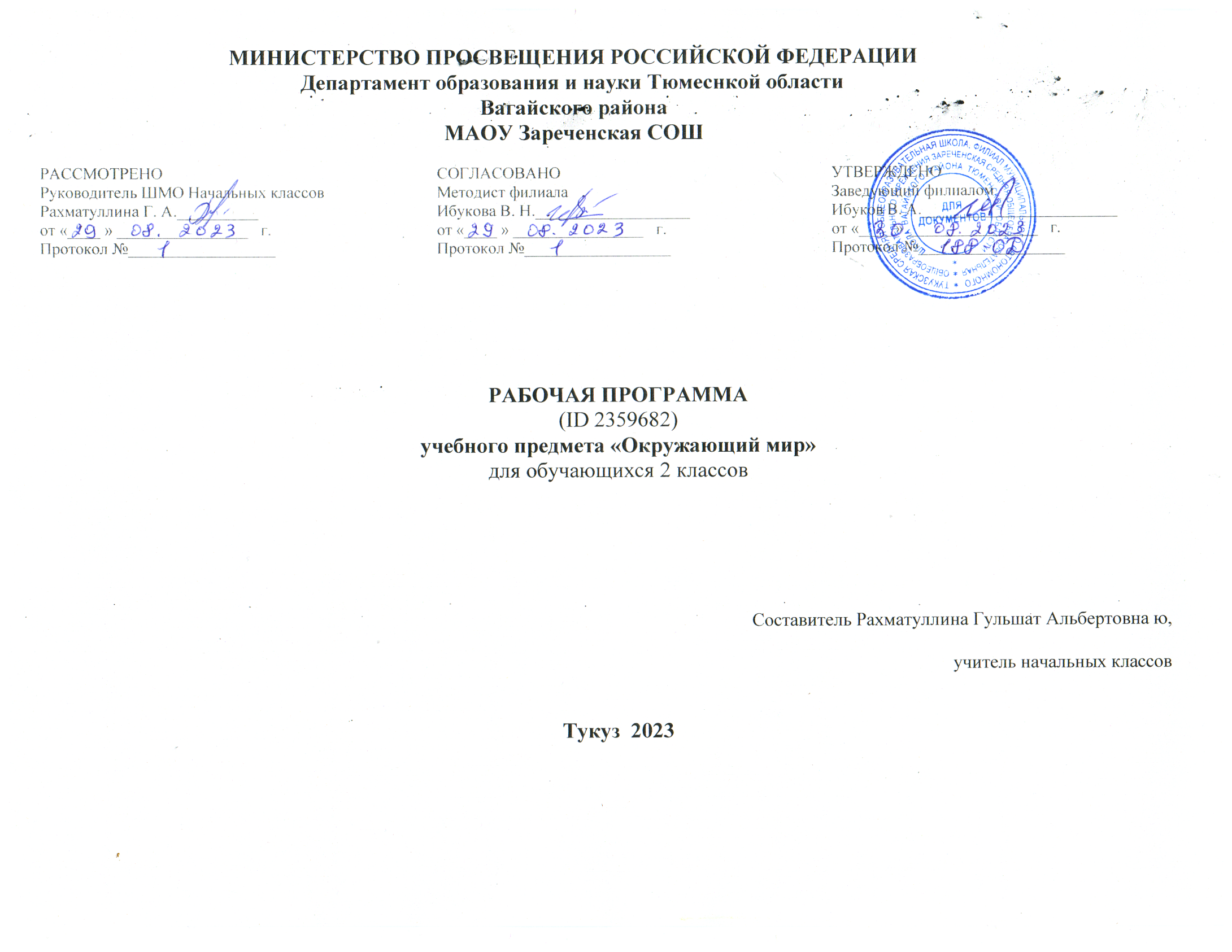 ПОЯСНИТЕЛЬНАЯ ЗАПИСКАРабочая программа по учебному предмету «Окружающий мир» (предметная область «Обществознание и естествознание») соответствует Федеральной рабочей программе по учебному предмету «окружающий мир» и включает пояснительную записку, содержание обучения, планируемые результаты освоения программы и тематическое планирование.Пояснительная записка отражает общие цели и задачи изучения предмета, характеристику психологических предпосылок к его изучению младшими школьниками; место в структуре учебного плана, а также подходы к отбору содержания и планируемым результатам.ОБЩАЯ ХАРАКТЕРИСТИКА УЧЕБНОГО ПРЕДМЕТА «ОКРУЖАЮЩИЙ МИР»Содержание обучения раскрывает содержательные линии для обязательного изучения в каждом классе начальной школы. Содержание обучения в каждом классе завершается перечнем универсальных учебных действий (УУД) – познавательных, коммуникативных и регулятивных, которые возможно формировать средствами учебного предмета «Окружающий мир» с учётом возрастных особенностей младших школьников. В первом и втором классах предлагается пропедевтический уровень формирования УУД, поскольку становление универсальности действий на этом этапе обучения только начинается.Планируемые результаты включают личностные, метапредметные результаты за период обучения, а также предметные достижения обучающегося за каждый год обучения на уровне начального общего образования.Программа по предмету «Окружающий мир» на уровне начального общего образования составлена на основе требований к результатам освоения основной образовательной программы начального общего образования, представленных в Федеральном государственном образовательном стандарте начального общего образования и федеральной рабочей программе воспитания.
ЦЕЛИ ИЗУЧЕНИЯ УЧЕБНОГО ПРЕДМЕТА «ОКРУЖАЮЩИЙ МИР»Изучение предмета «Окружающий мир», интегрирующего знания о природе, предметном мире, обществе и взаимодействии людей в нём, соответствует потребностям и интересам обучающихся и направлено на достижение следующих целей:формирование целостного взгляда на мир, осознание места в нём человека на основе целостного взгляда на окружающий мир(природную и социальную среду обитания); освоение естественнонаучных, обществоведческих, нравственно этических понятий, представленных в содержании данного учебного предмета; формирование ценности здоровья человека, его сохранения и укрепления приверженности здоровому образу жизни;развитие умений и навыков применять полученные знания в реальной учебной и жизненной практике, связанной как с поисково-исследовательской деятельностью (наблюдения, опыты, трудовая деятельность), так и с творческим использованием приобретённых знаний в речевой, изобразительной, художественной деятельности; духовно-нравственное развитие и воспитание личности гражданина России, понимание своей принадлежности к Российскому государству, определённому этносу;проявление уважения к истории, культуре, традициям народов РФ;освоение обучающимися мирового культурного опыта по созданию общечеловеческих ценностей, законов и правил построения взаимоотношений в социуме;обогащение духовного богатства обучающихся, развитие способности ребёнка к социализации на основе принятия гуманистических норм жизни, приобретение опыта эмоционально-положительного отношения к природе в соответствии с экологическими нормами поведения;становление навыков повседневного проявления культуры общения, гуманного отношения к людям, уважительного отношения к их взглядам, мнению и индивидуальности.Центральной идеей конструирования содержания и планируемых результатов обучения является раскрытие роли человека в природе и обществе, ознакомление с правилами поведения в среде обитания и освоение общечеловеческих ценностей взаимодействия в системах «Человек и природа», «Человек и общество», «Человек и другие люди», «Человек и познание». Важнейшей составляющей всех указанных систем является содержание, усвоение которого гарантирует формирование у обучающихся навыков здорового и безопасного образа жизни на основе развивающейся способности предвидеть результаты своих поступков и оценки возникшей ситуации. Отбор содержания курса «Окружающий мир» осуществлён на основе следующих ведущих идей:раскрытие роли человека в природе и обществе; освоение общечеловеческих ценностей взаимодействия в системах «Человек и природа», «Человек и общество», «Человек и другие люди», «Человек и его самость», «Человек и познание».МЕСТО УЧЕБНОГО ПРЕДМЕТА «ОКРУЖАЮЩИЙ МИР» В УЧЕНОМ ПЛАНЕ
    Общее число часов, отведённых на изучение курса «Окружающий мир», составляет 270 часов (два часа в неделю в каждом классе): 1 класс – 66 часов, 2 класс – 68 часов, 3 класс – 68 часов, 4 класс – 68 часов.ПЛАНИРУЕМЫЕ ОБРАЗОВАТЕЛЬНЫЕ РЕЗУЛЬТАТЫИзучение предмета «Окружающий мир» на уровне начального общего образования направлено на достижение обучающимися личностных, метапредметных и предметных результатов освоения учебного предмета.
ЛИЧНОСТНЫЕ РЕЗУЛЬТАТЫЛичностные результаты изучения предмета «Окружающий мир» характеризуют готовность обучающихся руководствоваться традиционными российскими социокультурными и духовно-нравственными ценностями, принятыми в обществе правилами и нормами поведения и должны отражать приобретение первоначального опыта деятельности обучающихся, в части:Гражданско-патриотического воспитания:становление ценностного отношения к своей Родине – России; понимание особой роли многонациональной России в современном мире; осознание своей этнокультурной и российской гражданской идентичности, принадлежности к российскому народу, к своей национальной общности; сопричастность к прошлому, настоящему и будущему своей страны и родного края;проявление интереса к истории и многонациональной культуре своей страны, уважения к своему и другим народам; первоначальные представления о человеке как члене общества, осознание прав и ответственности человека как члена общества.Духовно-нравственного воспитания:проявление культуры общения, уважительного отношения к людям, их взглядам, признанию их индивидуальности; принятие существующих в обществе нравственно-этических норм поведения и правил межличностных отношений, которые строятся на проявлении гуманизма, сопереживания, уважения и доброжелательности; применение правил совместной деятельности, проявление способности договариваться, неприятие любых форм поведения, направленных на причинение физического и морального вреда другим людям.Эстетического воспитания:понимание особой роли России в развитии общемировой художественной культуры, проявление уважительного отношения, восприимчивости и интереса к разным видам искусства, традициям и творчеству своего и других народов; использование полученных знаний в продуктивной и преобразующей деятельности, в разных видах художественной деятельности.Физического воспитания, формирования культуры здоровья и эмоционального благополучия:соблюдение правил организации здорового и безопасного (для себя и других людей) образа жизни; выполнение правил безопасного поведении в окружающей среде (в том числе информационной); приобретение опыта эмоционального отношения к среде обитания, бережное отношение к физическому и психическому здоровью.Трудового воспитания:осознание ценности трудовой деятельности в жизни человека и общества, ответственное потребление и бережное отношение к результатам труда, навыки участия в различных видах трудовой деятельности, интерес к различным профессиям.Экологического воспитания:осознание роли человека в природе и обществе, принятие экологических норм поведения, бережного отношения к природе, неприятие действий, приносящих ей вред.Ценности научного познания:осознание ценности познания для развития человека, необходимости самообразования и саморазвития;проявление познавательного интереса, активности, инициативности, любознательности и самостоятельности в расширении своих знаний, в том числе с использованием различных информационных средств.МЕТАПРЕДМЕТНЫЕ РЕЗУЛЬТАТЫПознавательные универсальные учебные действия:1) Базовые логические действия:понимать целостность окружающего мира (взаимосвязь природной и социальной среды обитания), проявлять способность ориентироваться в изменяющейся действительности; на основе наблюдений доступных объектов окружающего мира устанавливать связи и зависимости между объектами (часть – целое; причина – следствие; изменения во времени и в пространстве); сравнивать объекты окружающего мира, устанавливать основания для сравнения, устанавливать аналогии; объединять части объекта (объекты) по определённому признаку; определять существенный признак для классификации, классифицировать предложенные объекты; находить закономерности и противоречия в рассматриваемых фактах, данных и наблюдениях на основе предложенного алгоритма; выявлять недостаток информации для решения учебной (практической) задачи на основе предложенного алгоритма.2) Базовые исследовательские действия:проводить (по предложенному и самостоятельно составленному плану или выдвинутому предположению) наблюдения, несложныеопыты;проявлять интерес к экспериментам, проводимым под руководством учителя; определять разницу между реальным и желательным состоянием объекта (ситуации) на основе предложенных вопросов; формулировать с помощью учителя цель предстоящей работы, прогнозировать возможное развитие процессов, событий и последствия в аналогичных или сходных ситуациях; моделировать ситуации на основе изученного материала о связях в природе (живая и неживая природа, цепи питания; природные зоны), а также в социуме (лента времени; поведение и его последствия; коллективный труд и его результаты и др.); проводить по предложенному плану опыт, несложное исследование по установлению особенностей объекта изучения и связей между объектами (часть – целое, причина – следствие); формулировать выводы и подкреплять их доказательствами на основе результатов проведённого наблюдения (опыта, измерения, исследования).3) Работа с информацией:использовать различные источники для поиска информации, выбирать источник получения информации с учётом учебной задачи; находить в предложенном источнике информацию, представленную в явном виде, согласно заданному алгоритму; распознавать достоверную и недостоверную информацию самостоятельно или на основе предложенного учителем способа её проверки; находить и использовать для решения учебных задач текстовую, графическую, аудиовизуальную информацию; читать и интерпретировать графически представленную информацию (схему, таблицу, иллюстрацию); соблюдать правила информационной безопасности в условиях контролируемого доступа в информационно-телекоммуникационную сеть Интернет (с помощью учителя); анализировать и создавать текстовую, видео, графическую, звуковую информацию в соответствии с учебной задачей;фиксировать полученные результаты в текстовой форме (отчёт, выступление, высказывание) и графическом виде (рисунок, схема, диаграмма).Коммуникативные универсальные учебные действия:в процессе диалогов задавать вопросы, высказывать суждения, оценивать выступления участников; признавать возможность существования разных точек зрения; корректно и аргументированно высказывать своё мнение; приводить доказательства своей правоты; соблюдать правила ведения диалога и дискуссии; проявлять уважительное отношение к собеседнику; использовать смысловое чтение для определения темы, главной мысли текста о природе, социальной жизни, взаимоотношениях и поступках людей; создавать устные и письменные тексты (описание, рассуждение, повествование); конструировать обобщения и выводы на основе полученных результатов наблюдений и опытной работы, подкреплять их доказательствами; находить ошибки и восстанавливать деформированный текст об изученных объектах и явлениях природы, событиях социальной жизни; готовить небольшие публичные выступления с возможной презентацией (текст, рисунки, фото, плакаты и др.) к тексту выступления.Регулятивные универсальные учебные действия:1) Самоорганизация:планировать самостоятельно или с небольшой помощью учителя действия по решению учебной задачи; выстраивать последовательность выбранных действий и операций.2) Самоконтроль и самооценка:осуществлять контроль процесса и результата своей деятельности; находить ошибки в своей работе и устанавливать их причины;корректировать свои действия при необходимости (с небольшой помощью учителя); предвидеть возможность возникновения трудностей и ошибок, предусматривать способы их предупреждения, в том числе в житейских ситуациях, опасных для здоровья и жизни.объективно оценивать результаты своей деятельности, соотносить свою оценку с оценкой учителя; оценивать целесообразность выбранных способов действия, при необходимости корректировать их.Совместная деятельность:понимать значение коллективной деятельности для успешного решения учебной (практической) задачи; активно участвовать в формулировании краткосрочных и долгосрочных целей совместной деятельности (на основе изученного материала по окружающему миру); коллективно строить действия по достижению общей цели: распределять роли, договариваться, обсуждать процесс и результат совместной работы; проявлять готовность руководить, выполнять поручения, подчиняться; выполнять правила совместной деятельности: справедливо распределять и оценивать работу каждого участника; считаться с наличием разных мнений; не допускать конфликтов, при их возникновении мирно разрешать без участия взрослого; ответственно выполнять свою часть работы.ПРЕДМЕТНЫЕ РЕЗУЛЬТАТЫ2 КЛАССК концу обучения во 2 классе обучающийся научится:находить Россию на карте мира, на карте России - Москву, свой регион и его главный город; узнавать государственную символику Российской Федерации (гимн, герб, флаг) и своего региона; проявлять уважение к семейным ценностям и традициям, традициям своего народа и других народов, государственным символам России; соблюдать правила нравственного поведения в социуме и на природе; распознавать изученные объекты окружающего мира по их описанию, рисункам и фотографиям, различать их в окружающем мире; приводить примеры изученных традиций, обычаев и праздников народов родного края; важных событий прошлого и настоящего родного края; трудовой деятельности и профессий жителей родного края; проводить, соблюдая правила безопасного труда, несложные наблюдения и опыты с природными объектами, измерения; приводить примеры изученных взаимосвязей в природе, примеры, иллюстрирующие значение природы в жизни человека; описывать на основе предложенного плана или опорных слов изученные культурные объекты (достопримечательности родного края, музейные экспонаты); описывать на основе предложенного плана или опорных слов изученные природные объекты и явления, в том числе звёзды, созвездия, планеты; группировать изученные объекты живой и неживой природы по предложенным признакам; сравнивать объекты живой и неживой природы на основе внешних признаков; ориентироваться на местности по местным природным признакам, Солнцу, компасу; создавать по заданному плану развёрнутые высказывания о природе и обществе; использовать для ответов на вопросы небольшие тексты о природе и обществе; соблюдать правила нравственного поведения в социуме и в природе, оценивать примеры положительного и негативного отношения к объектам природы, проявления внимания, помощи людям, нуждающимся в ней; соблюдать правила безопасного поведения в школе, правила безопасного поведения пассажира наземного транспорта и метро; соблюдать режим дня и питания; безопасно использовать мессенджеры в условиях контролируемого доступа в информационно-телекоммуникационную сеть Интернет; безопасно осуществлять коммуникацию в школьных сообществах с помощью учителя  (при необходимости).СОДЕРЖАНИЕ УЧЕБНОГО ПРЕДМЕТА
2 КЛАССЧеловек и обществоНаша Родина – Россия, Российская Федерация Россия и её столица на карте. Государственные символы России. Москва – столица России. Святыни Москвы – святыни России: Кремль, Красная площадь, Большой театр и др. Характеристика отдельных исторических событий, связанных с Москвой (основание Москвы, строительство Кремля и др.). Герб Москвы. Расположение Москвы на карте. Города России. Россия – многонациональное государство. Народы России, их традиции, обычаи, праздники. Родной край, его природные и культурные достопримечательности. Значимые события истории родного края.Свой регион и его главный город на карте; символика своего региона. Хозяйственные занятия, профессии жителей родного края. Значение труда в жизни человека и общества.Семья. Семейные ценности и традиции. Родословная. Составление схемы родословного древа, истории семьи.Правила культурного поведения в общественных местах. Доброта, справедливость, честность, уважение к чужому мнению и особенностям других людей – главные правила взаимоотношений членов общества.Человек и природаМетоды познания природы: наблюдения, опыты, измерения.Звёзды и созвездия, наблюдения звёздного неба. Планеты. Чем Земля отличается от других планет; условия жизни на Земле. Изображения Земли: глобус, карта, план. Карта мира. Материки, океаны. Определение сторон горизонта при помощи компаса. Ориентирование на местности по местным природным признакам, Солнцу. Компас, устройство; ориентирование с помощью компаса.Многообразие растений. Деревья, кустарники, травы. Дикорастущие и культурные растения. Связи в природе. Годовой ход изменений в жизни растений. Многообразие животных. Насекомые, рыбы, птицы, звери, земноводные, пресмыкающиеся: общая характеристика внешних признаков. Связи в природе. Годовой ход изменений в жизни животных.Красная книга России, её значение, отдельные представители растений и животных Красной книги. Заповедники, природные парки. Охрана природы. Правила нравственного поведения на природе.Правила безопасной жизнедеятельностиЗдоровый образ жизни: режим дня (чередование сна, учебных занятий, двигательной активности) и рациональное питание (количество приёмов пищи и рацион питания). Физическая культура, закаливание, игры на воздухе как условие сохранения и укрепления здоровья.Правила безопасности в школе (маршрут до школы, правила поведения на занятиях, переменах, при приёмах пищи и на пришкольной территории), в быту, на прогулках.Правила безопасного поведения пассажира наземного транспорта и метро (ожидание на остановке, посадка, размещение в салоне или вагоне, высадка, знаки безопасности на общественном транспорте). Номера телефонов экстренной помощи.Правила поведения при пользовании компьютером. Безопасность в информационно-коммуникационной сети Интернет (коммуникация в мессенджерах и социальных группах) в условиях контролируемого доступа в информационно-коммуникационную сеть Интернет.Изучение окружающего мира во 2 классе способствует освоению на пропедевтическом уровне ряда универсальных учебных действий: познавательных универсальных учебных действий, коммуникативных универсальных учебных действий, регулятивных универсальных учебных действий, совместной деятельности. Универсальные учебные действия (пропедевтический уровень)Базовые логические действия как часть познавательных универсальных учебных действий способствуют формированию умений:ориентироваться в методах познания природы (наблюдение, опыт, сравнение, измерение); определять на основе наблюдения состояние вещества (жидкое, твёрдое, газообразное); различать символы РФ; различать деревья, кустарники, травы; приводить примеры (в пределах изученного); группировать растения: дикорастущие и культурные; лекарственные и ядовитые (в пределах изученного); различать прошлое, настоящее, будущее.Работа с информацией как часть познавательных универсальных учебных действий способствует формированию умений:различать информацию, представленную в тексте, графически, аудиовизуально; читать информацию, представленную в схеме, таблице; используя текстовую информацию, заполнять таблицы; дополнять схемы; соотносить пример (рисунок, предложенную ситуацию) со временем протекания.Коммуникативные универсальные учебные действия способствуют формированию умений:ориентироваться в терминах (понятиях), соотносить их с краткой характеристикой:понятия и термины, связанные с социальным миром (индивидуальность человека, органы чувств, жизнедеятельность; поколение, старшее поколение, культура поведения; Родина, столица, родной край, регион); понятия и термины, связанные с миром природы (среда обитания, тело, явление, вещество; заповедник); понятия и термины, связанные с организацией своей жизни и охраны здоровья (режим, правильное питание, закаливание, безопасность, опасная ситуация).описывать условия жизни на Земле, отличие нашей планеты от других планет Солнечной системы;создавать небольшие описания на предложенную тему (например, «Моя семья», «Какие бывают профессии?», «Что «умеют» органы чувств?», «Лес – природное сообщество» и др.);создавать высказывания-рассуждения (например, признаки животного и растения как живого существа; связь изменений в живой природе с явлениями неживой природы);приводить примеры растений и животных, занесённых в Красную книгу России (на примере своей местности);описывать современные события от имени их участника.Регулятивные универсальные учебные действия способствуют формированию умений:следовать образцу, предложенному плану и инструкции при решении учебной задачи;контролировать с небольшой помощью учителя последовательность действий по решению учебной задачи; оценивать результаты своей работы, анализировать оценку учителя и одноклассников, спокойно, без обид принимать советы и замечания.Совместная деятельность способствует формированию умений:строить свою учебную и игровую деятельность, житейские ситуации в соответствии с правилами поведения, принятыми в обществе; оценивать жизненные ситуации с точки зрения правил поведения, культуры общения, проявления терпения и уважения к собеседнику; проводить в парах (группах) простые опыты по определению свойств разных веществ (вода, молоко, сахар, соль, железо), совместно намечать план работы, оценивать свой вклад в общее дело; определять причины возможных конфликтов, выбирать (из предложенных) способы их разрешения.ТЕМАТИЧЕСКОЕ ПЛАНИРОВАНИЕ2 КЛАССПОУРОЧНОЕ ПЛАНИРОВАНИЕ2 КЛАССУЧЕБНО-МЕТОДИЧЕСКОЕ ОБЕСПЕЧЕНИЕ ОБРАЗОВАТЕЛЬНОГО ПРОЦЕССАОБЯЗАТЕЛЬНЫЕ УЧЕБНЫЕ МАТЕРИАЛЫ ДЛЯ УЧЕНИКА​‌• Окружающий мир (в 2 частях), 2 класс/ Плешаков А.А., Акционерное общество «Издательство «Просвещение»
• Окружающий мир (в 2 частях), 2 класс/ Плешаков А.А., Новицкая М.Ю., Акционерное общество «Издательство «Просвещение»МЕТОДИЧЕСКИЕ МАТЕРИАЛЫ ДЛЯ УЧИТЕЛЯ​‌1. Федеральная рабочая программа по учебному предмету «Окружающий мир»
2. Плешаков А. А., Кирпичева О. Б., Ионова М. А. и др. Окружающий мир. Методические рекомендации. 1-4 класс
3. Т.Н. Максимова Поурочные разработки по курсу окружающий мир 1-4 класс
‌​ЦИФРОВЫЕ ОБРАЗОВАТЕЛЬНЫЕ РЕСУРСЫ И РЕСУРСЫ СЕТИ ИНТЕРНЕТ​​‌1. РЭШ https://resh.edu.ru/subject/43/2/
2. ЯКЛАСС https://www.yaklass.ru/
3. ИНТЕРНЕТУРОК https://interneturok.ru/
4. Образовательная социальная сеть https://nsportal.ru/
5. ИНФОУРОК https://infourok.ru/?ysclid=lligkg1zyb811236858
6. МУЛЬТИУРОК https://videouroki.net/blog/mul-tiurok-sovriemiennomu-uchitieliu-polieznaia-sotsial-naia-siet.html?ysclid=lligmpe5o4911663496
7. Открытый урок (1 сентября) https://urok.1sept.ru/?ysclid=lligp2cnao523338726
‌​ФГБНУ «Институт стратегии развития образования»Нет/Наименование разделов и тем программыКоличество часовКоличество часовКоличество часовЭлектронные (цифровые) образовательные ресурсыЭлектронные (цифровые) образовательные ресурсыНет/Наименование разделов и тем программыВсегоКонтрольные работыПрактические работыЭлектронные (цифровые) образовательные ресурсыЭлектронные (цифровые) образовательные ресурсыРаздел 1.Человек и обществоРаздел 1.Человек и обществоРаздел 1.Человек и обществоРаздел 1.Человек и обществоРаздел 1.Человек и обществоРаздел 1.Человек и обществоРаздел 1.Человек и общество1.1Наша Родина – Россия, Российская Федерация. Россия и её столица на карте. Государственные символы России1Библиотека ЦОК https://m.edsoo.ru/7f4116e41.2Родной край, его природные и культурные достопримечательности. Значимые события истории родного края2Библиотека ЦОК https://m.edsoo.ru/7f4116e41.3Города России1Библиотека ЦОК https://m.edsoo.ru/7f4116e41.4Россия – многонациональное государство. Народы России, их традиции, обычаи, праздники2Библиотека ЦОК https://m.edsoo.ru/7f4116e41.5Свой регион и его главный город на карте, символика своего региона. Хозяйственные занятия, профессии жителей родного края2Библиотека ЦОК https://m.edsoo.ru/7f4116e41.6Значение труда в жизни человека и общества1Библиотека ЦОК https://m.edsoo.ru/7f4116e41.7Семья. Семейные ценности и традиции. Родословная. Составление схемы родословного древа, истории семьи2Библиотека ЦОК https://m.edsoo.ru/7f4116e41.8Правила культурного поведения в общественных местах. Доброта, справедливость, честность, уважение к чужому мнению и особенностям других людей – главные правила взаимоотношений членов общества2Библиотека ЦОК https://m.edsoo.ru/7f4116e41.9Москва – столица России. Герб Москвы. Святыни Москвы – святыни России: Кремль, Красная площадь, Большой театр и другие2Библиотека ЦОК https://m.edsoo.ru/7f4116e41.10Характеристика отдельных исторических событий, связанных с Москвой (основание Москвы, строительство Кремля и другие). Расположение Москвы на карте1Библиотека ЦОК https://m.edsoo.ru/7f4116e4Итого по разделуИтого по разделу16Раздел 2.Человек и природаРаздел 2.Человек и природаРаздел 2.Человек и природаРаздел 2.Человек и природаРаздел 2.Человек и природаРаздел 2.Человек и природаРаздел 2.Человек и природа2.1Методы познания природы: наблюдения, опыты, измерения1Библиотека ЦОК https://m.edsoo.ru/7f4116e4Библиотека ЦОК https://m.edsoo.ru/7f4116e42.2Звёзды и созвездия, наблюдения звёздного неба. Планеты. Чем Земля отличается от других планет, условия жизни на Земле3Библиотека ЦОК https://m.edsoo.ru/7f4116e4Библиотека ЦОК https://m.edsoo.ru/7f4116e42.3Изображения Земли. Модели: глобус, карта, план. Карта мира. Материки и океаны11Библиотека ЦОК https://m.edsoo.ru/7f4116e4Библиотека ЦОК https://m.edsoo.ru/7f4116e42.4Ориентирование на местности по местным природным признакам, Солнцу11Библиотека ЦОК https://m.edsoo.ru/7f4116e4Библиотека ЦОК https://m.edsoo.ru/7f4116e42.5Ориентирование на местности. Компас, устройство. Определение сторон горизонта при помощи компаса11Библиотека ЦОК https://m.edsoo.ru/7f4116e4Библиотека ЦОК https://m.edsoo.ru/7f4116e42.6Многообразие растений. Деревья, кустарники, травы5Библиотека ЦОК https://m.edsoo.ru/7f4116e4Библиотека ЦОК https://m.edsoo.ru/7f4116e42.7Связи в природе. Годовой ход изменений в жизни растений2Библиотека ЦОК https://m.edsoo.ru/7f4116e4Библиотека ЦОК https://m.edsoo.ru/7f4116e42.8Дикорастущие и культурные растения1Библиотека ЦОК https://m.edsoo.ru/7f4116e4Библиотека ЦОК https://m.edsoo.ru/7f4116e42.9Многообразие животных. Насекомые, рыбы, птицы, звери, земноводные, пресмыкающиеся: общая характеристика внешних признаков8Библиотека ЦОК https://m.edsoo.ru/7f4116e4Библиотека ЦОК https://m.edsoo.ru/7f4116e42.10Связи в природе. Годовой ход изменений в жизни животных3Библиотека ЦОК https://m.edsoo.ru/7f4116e4Библиотека ЦОК https://m.edsoo.ru/7f4116e42.11Красная книга России, её значение, отдельные представители растений и животных Красной книги3Библиотека ЦОК https://m.edsoo.ru/7f4116e4Библиотека ЦОК https://m.edsoo.ru/7f4116e42.12Заповедники, природные парки. Охрана природы. Правила нравственного поведения на природе5Библиотека ЦОК https://m.edsoo.ru/7f4116e4Библиотека ЦОК https://m.edsoo.ru/7f4116e4Итого по разделуИтого по разделу34Раздел 3.Правила безопасной жизниРаздел 3.Правила безопасной жизниРаздел 3.Правила безопасной жизниРаздел 3.Правила безопасной жизниРаздел 3.Правила безопасной жизниРаздел 3.Правила безопасной жизниРаздел 3.Правила безопасной жизни3.1Здоровый образ жизни: режим дня (чередование сна, учебных занятий, двигательной активности) и рациональное питание (количество приёмов пищи и рацион питания)2Библиотека ЦОК https://m.edsoo.ru/7f4116e4Библиотека ЦОК https://m.edsoo.ru/7f4116e43.2Физическая культура, закаливание, игры на воздухе как условие сохранения и укрепления здоровья2Библиотека ЦОК https://m.edsoo.ru/7f4116e4Библиотека ЦОК https://m.edsoo.ru/7f4116e43.3Правила безопасности в школе (маршрут до школы, правила поведения на занятиях, переменах, при приёмах пищи и на пришкольной территории), в быту, на прогулках. Номера телефонов экстренной помощи3Библиотека ЦОК https://m.edsoo.ru/7f4116e4Библиотека ЦОК https://m.edsoo.ru/7f4116e43.4Правила безопасного поведения пассажира наземного транспорта и метро (ожидание на остановке, посадка, размещение в салоне или вагоне, высадка, знаки безопасности на общественном транспорте)3Библиотека ЦОК https://m.edsoo.ru/7f4116e4Библиотека ЦОК https://m.edsoo.ru/7f4116e43.5Безопасность в информационно-коммуникационной сети «Интернет» (коммуникация в мессенджерах и социальных группах) в условиях контролируемого доступа в информационно-телекоммуникационную сеть «Интернет»2Библиотека ЦОК https://m.edsoo.ru/7f4116e4Библиотека ЦОК https://m.edsoo.ru/7f4116e4Итого по разделуИтого по разделу12Резервное времяРезервное время63ОБЩЕЕ КОЛИЧЕСТВО ЧАСОВ ПО ПРОГРАММЕОБЩЕЕ КОЛИЧЕСТВО ЧАСОВ ПО ПРОГРАММЕ6833Нет/Тема урокаТема урокаКоличество часовКоличество часовКоличество часовДата изученияЭлектронные цифровые образовательные ресурсыНет/Тема урокаТема урокаВсегоКонтрольные работыПрактические работы1Родная страна.Знакомство с целями задачами раздела и урока. Имя родной страны – Россия, или Российская Федерация. Государственные символы Российской Федерации: герб, флаг, гимн.Россия - многонациональная страна. Государственный язык.Родная страна.Знакомство с целями задачами раздела и урока. Имя родной страны – Россия, или Российская Федерация. Государственные символы Российской Федерации: герб, флаг, гимн.Россия - многонациональная страна. Государственный язык.105.09.23Библиотека ЦОК https://m.edsoo.ru/7f4116e42Город и село.Характерные особенности городских и сельских поселений. Преимущественные занятия жителей города и села. Типы жилых построек в городе и селе. Наш город.Проект «Родной город».Подготовка к выполнению проекта: знакомство с материалами учебника, распределений заданий, обсуждение способов и сроков работы.Город и село.Характерные особенности городских и сельских поселений. Преимущественные занятия жителей города и села. Типы жилых построек в городе и селе. Наш город.Проект «Родной город».Подготовка к выполнению проекта: знакомство с материалами учебника, распределений заданий, обсуждение способов и сроков работы.107.09.23Библиотека ЦОК https://m.edsoo.ru/7f4116e43Природа и рукотворный мир.Объекты природы и предметы рукотворного мира. Наше отношение к миру.Природа и рукотворный мир.Объекты природы и предметы рукотворного мира. Наше отношение к миру.112.09.23Библиотека ЦОК https://m.edsoo.ru/7f4116e44Проверим себя и оценим свои достижения по разделу «Где мы живём?»Проверка знаний и умений. Формирование адекватной оценки своих достижений.Проверим себя и оценим свои достижения по разделу «Где мы живём?»Проверка знаний и умений. Формирование адекватной оценки своих достижений.1114.09.23Библиотека ЦОК https://m.edsoo.ru/7f4116e45Неживая и живая природа.Знакомство с целями и задачами раздела. Живая и неживая природа. Признаки живых существ в отличие от неживой природы. Связи между живой и неживой природой.Неживая и живая природа.Знакомство с целями и задачами раздела. Живая и неживая природа. Признаки живых существ в отличие от неживой природы. Связи между живой и неживой природой.119.09.23.Библиотека ЦОК https://m.edsoo.ru/7f4116e46Явления природы.Что такое явление природы. Явления неживой и живой природы. Сезонные явления. Измерение температуры воздуха. Воды, тела человека. Термометр – прибор для измерения температуры. Виды термометров.Явления природы.Что такое явление природы. Явления неживой и живой природы. Сезонные явления. Измерение температуры воздуха. Воды, тела человека. Термометр – прибор для измерения температуры. Виды термометров.121.09.23Библиотека ЦОК https://m.edsoo.ru/7f4116e47Что такое погода.Погода и погодные явления. Условные метеорологические знаки для обозначения погодных явлений. Народные и научные предсказания погоды.Что такое погода.Погода и погодные явления. Условные метеорологические знаки для обозначения погодных явлений. Народные и научные предсказания погоды.126.09.23Библиотека ЦОК https://m.edsoo.ru/7f4116e48В гости к осени (экскурсия).Наблюдения за осенними явлениями неживой и живой природе.В гости к осени (экскурсия).Наблюдения за осенними явлениями неживой и живой природе.128.09.23Библиотека ЦОК https://m.edsoo.ru/7f4116e49В гости к осени (урок).Осенние явления в неживой и живой природе, их  взаимосвязь.В гости к осени (урок).Осенние явления в неживой и живой природе, их  взаимосвязь.13.10.23Библиотека ЦОК https://m.edsoo.ru/7f4116e410Звёздное небо.Созвездие Кассиопея, Орион, Лебедь, Зодиак.Звёздное небо.Созвездие Кассиопея, Орион, Лебедь, Зодиак.115.10.23Библиотека ЦОК https://m.edsoo.ru/7f4116e411Заглянем в кладовые земли.Горные породы и минералы. Гранит и его состав.Заглянем в кладовые земли.Горные породы и минералы. Гранит и его состав.110.10.23Библиотека ЦОК https://m.edsoo.ru/7f4116e412Про воздух и про воду.Воздух. Значение воздуха для растений, животных и человека. Загрязнение воздуха. Охрана чистоты воздуха. Эстетическое воздействие созерцания неба на человека.Про воздух и про воду.Воздух. Значение воздуха для растений, животных и человека. Загрязнение воздуха. Охрана чистоты воздуха. Эстетическое воздействие созерцания неба на человека.112.10.23Библиотека ЦОК https://m.edsoo.ru/7f4116e413Вода, её распространение в природе. Значение воды для растений, животных и человека. Загрязнение воды. Охрана чистоты воды. Эстетическое воздействие водных просторов на человека. Вода, её распространение в природе. Значение воды для растений, животных и человека. Загрязнение воды. Охрана чистоты воды. Эстетическое воздействие водных просторов на человека. 117.10.23Библиотека ЦОК https://m.edsoo.ru/7f4116e414Какие бывают растения.Многообразие растений. Деревья, кустарники, травы. Лиственные и хвойные растения .Эстетическое воздействие растений на человека.Какие бывают растения.Многообразие растений. Деревья, кустарники, травы. Лиственные и хвойные растения .Эстетическое воздействие растений на человека.119.10.23Библиотека ЦОК https://m.edsoo.ru/7f4116e415Какие бывают животные.Многообразие животных.Насекомые, рыбы, птицы, звери .земноводные. пресмыкающиеся.Зависимость строения животных от их образа жизни.Какие бывают животные.Многообразие животных.Насекомые, рыбы, птицы, звери .земноводные. пресмыкающиеся.Зависимость строения животных от их образа жизни.124.10.23Библиотека ЦОК https://m.edsoo.ru/7f4116e416Невидимые нити.Связи в природе, между природой и человеком. Необходимость сохранения»невидимых» нитей.Невидимые нити.Связи в природе, между природой и человеком. Необходимость сохранения»невидимых» нитей.126.10.23Библиотека ЦОК https://m.edsoo.ru/7f4116e417Дикорастущие и культурные растения.Дикорастущие и культурные растения, их различие. Разнообразие культурных растений. Легенды о растениях. Дикорастущие и культурные растения.Дикорастущие и культурные растения, их различие. Разнообразие культурных растений. Легенды о растениях. 17.11.23Библиотека ЦОК https://m.edsoo.ru/7f4116e418Дикие и домашние животные.Дикие и домашние животные, их сходство и различие. Значение для человека диких и домашних животных. Разнообразие домашних животных.Дикие и домашние животные.Дикие и домашние животные, их сходство и различие. Значение для человека диких и домашних животных. Разнообразие домашних животных.19.11.23Библиотека ЦОК https://m.edsoo.ru/7f4116e419Комнатные растения. Комнатные растения, их роль в жизни человека. Происхождение наиболее часто разводимых комнатных растений. Уход за комнатными растениями.Комнатные растения. Комнатные растения, их роль в жизни человека. Происхождение наиболее часто разводимых комнатных растений. Уход за комнатными растениями.114.11.23Библиотека ЦОК https://m.edsoo.ru/7f4116e420Животные живого уголка. Животные живого уголка: аквариумные рыбки, морская свинка, хомячок, канарейка, попугай. Особенности ухода за животного живого уголка. Роль содержания животных в живом уголке для физического и психического здоровья человека.Животные живого уголка. Животные живого уголка: аквариумные рыбки, морская свинка, хомячок, канарейка, попугай. Особенности ухода за животного живого уголка. Роль содержания животных в живом уголке для физического и психического здоровья человека.116.11.23Библиотека ЦОК https://m.edsoo.ru/7f4116e421Про кошек и собак.Кошки и собаки в доме человека. Породы кошек и собак. Роль кошек и собак в жизни человека. Уход за домашними животными. Ответственное отношение к содержанию домашних питомцев.Про кошек и собак.Кошки и собаки в доме человека. Породы кошек и собак. Роль кошек и собак в жизни человека. Уход за домашними животными. Ответственное отношение к содержанию домашних питомцев.121.11.23Библиотека ЦОК https://m.edsoo.ru/7f4116e422Красная книга.Необходимость оснащения Красной книги. Красная книга России и региональныеКрасной книги. Сведения о некоторых растениях и животных. Внесенных в Красную книгу России ( венерин башмачок, лотос, женьшень, дровосек реликтовый, белый журавль. Зубр). Меры по сохранению и увеличению численности этих растений и животных. Красная книга.Необходимость оснащения Красной книги. Красная книга России и региональныеКрасной книги. Сведения о некоторых растениях и животных. Внесенных в Красную книгу России ( венерин башмачок, лотос, женьшень, дровосек реликтовый, белый журавль. Зубр). Меры по сохранению и увеличению численности этих растений и животных. 123.11.23Библиотека ЦОК https://m.edsoo.ru/7f4116e423Будь природе другом. Проект «Красная книга, или Возьмём под защиту». Что угрожает природе. Правила друзей природы. Экологические знаки.Подготовка к выполнению проекта:знакомство с материалами учебника, распределение заданий, обсуждение способов сроков работы.Будь природе другом. Проект «Красная книга, или Возьмём под защиту». Что угрожает природе. Правила друзей природы. Экологические знаки.Подготовка к выполнению проекта:знакомство с материалами учебника, распределение заданий, обсуждение способов сроков работы.128.11.23Библиотека ЦОК https://m.edsoo.ru/7f4116e424Проверим себя и оценим свои достижения по разделу «Природа».Проверка знаний и умений. Формирование адекватной оценки своих достижений.Проверим себя и оценим свои достижения по разделу «Природа».Проверка знаний и умений. Формирование адекватной оценки своих достижений.130.11.23Библиотека ЦОК https://m.edsoo.ru/7f4116e425Что такое экономика.Экономика и её составные части: сельское хозяйство, промышленность, строительство, транспорт, торговля. Связи между остальными частями экономики. Экономика родного края. Деньги.Что такое экономика.Экономика и её составные части: сельское хозяйство, промышленность, строительство, транспорт, торговля. Связи между остальными частями экономики. Экономика родного края. Деньги.105.12.23Библиотека ЦОК https://m.edsoo.ru/7f4116e426Из чего что сделано. Использование природных материалов для изготовления предметов. простейшие производственные цепочки: во что превращается как рождается книга, как делают шерстяные вещи. Уважение к труду людей.Из чего что сделано. Использование природных материалов для изготовления предметов. простейшие производственные цепочки: во что превращается как рождается книга, как делают шерстяные вещи. Уважение к труду людей.107.12.23Библиотека ЦОК https://m.edsoo.ru/7f4116e427Как построить дом.Представление о технологии строительства городского и сельского домов. Строительные машины и материалы. Виды строительной техники в зависимости от назначения.Как построить дом.Представление о технологии строительства городского и сельского домов. Строительные машины и материалы. Виды строительной техники в зависимости от назначения.112.12.23Библиотека ЦОК https://m.edsoo.ru/7f4116e428Какой бывает транспорт. Виды транспорта. Первоначальные представления об истории развития транспорта.Какой бывает транспорт. Виды транспорта. Первоначальные представления об истории развития транспорта.114.12.23Библиотека ЦОК https://m.edsoo.ru/7f4116e429Культура и образование.Учреждения культуры (музей, театр, цирк, выставочный зал, концертный зал. библиотека) и образования (школа, лицей, гимназия, колледж, университет, консерватория), их роль в жизни человека и общества. Разнообразие музеев. Первый музей России – Кунсткамер. Культура и образование.Учреждения культуры (музей, театр, цирк, выставочный зал, концертный зал. библиотека) и образования (школа, лицей, гимназия, колледж, университет, консерватория), их роль в жизни человека и общества. Разнообразие музеев. Первый музей России – Кунсткамер. 119.12.23Библиотека ЦОК https://m.edsoo.ru/7f4116e430Все профессии важны. Проект «Профессии».Разнообразие профессий, их роль в экономике и в жизни людей.Подготовка к выполнению проекта:знакомство с материалами учебника, распределение заданий, обсуждение способов сроков работы.Все профессии важны. Проект «Профессии».Разнообразие профессий, их роль в экономике и в жизни людей.Подготовка к выполнению проекта:знакомство с материалами учебника, распределение заданий, обсуждение способов сроков работы.121.12.23Библиотека ЦОК https://m.edsoo.ru/7f4116e431В гости к зиме (экскурсия).Наблюдения над зимними явлениями в неживой и живой природе.В гости к зиме (экскурсия).Наблюдения над зимними явлениями в неживой и живой природе.126.12.23Библиотека ЦОК https://m.edsoo.ru/7f4116e432В гости к зиме (урок). Зимние явления в неживой и живой природе.В гости к зиме (урок). Зимние явления в неживой и живой природе.128.12.23Библиотека ЦОК https://m.edsoo.ru/7f4116e433Проверим себя и оценим свои достижения по разделу «Жизнь города и села».Проверка знаний и умений. Формирование адекватной оценки своих достижений.Проверим себя и оценим свои достижения по разделу «Жизнь города и села».Проверка знаний и умений. Формирование адекватной оценки своих достижений.109.01.24Библиотека ЦОК https://m.edsoo.ru/7f4116e434Презентация проектов «Родное село», «Красная книга, или Возьмём под защиту», «Профессии».Представление результатов проектной деятельности. Формирование адекватной оценки своих достижений.Презентация проектов «Родное село», «Красная книга, или Возьмём под защиту», «Профессии».Представление результатов проектной деятельности. Формирование адекватной оценки своих достижений.111.01.24Библиотека ЦОК https://m.edsoo.ru/7f4116e435Строение тела человека.Знакомство с целями и задачами раздела. Внешнее и внутреннее строение тела человека. Местоположение важнейших органов и их работа.Строение тела человека.Знакомство с целями и задачами раздела. Внешнее и внутреннее строение тела человека. Местоположение важнейших органов и их работа.116.01.24Библиотека ЦОК https://m.edsoo.ru/7f4116e436Если хочешь быть здоров.Режим дня второклассника. Правила личной гигиены. Режим питания и разнообразие пищи. Уход за зубами.Если хочешь быть здоров.Режим дня второклассника. Правила личной гигиены. Режим питания и разнообразие пищи. Уход за зубами.118.01.24Библиотека ЦОК https://m.edsoo.ru/7f4116e437Режим питания и разнообразие пищи. Режим питания и разнообразие пищи. 123.01.24Библиотека ЦОК https://m.edsoo.ru/7f4116e438Берегись автомобиля!Правила безопасного поведения на улицах и дорогах (сигналы светофора, дорожные знаки перехода улицы). . Практическая работаБерегись автомобиля!Правила безопасного поведения на улицах и дорогах (сигналы светофора, дорожные знаки перехода улицы). . Практическая работа125.01.24Библиотека ЦОК https://m.edsoo.ru/7f4116e439Школа пешеходаОсновные правила безопастности пешехода. Практическая работа на пришкольном участке или на полигоне ГИБДД.Школа пешеходаОсновные правила безопастности пешехода. Практическая работа на пришкольном участке или на полигоне ГИБДД.130.01.24Библиотека ЦОК https://m.edsoo.ru/7f4116e440Школа пешеходаШкола пешехода106.02.24Библиотека ЦОК https://m.edsoo.ru/7f4116e441Домашние опасности.Правила безопасного поведения в быту.Домашние опасности.Правила безопасного поведения в быту.108.02.24Библиотека ЦОК https://m.edsoo.ru/7f4116e442Пожар.Правила противопожарной безопасности. Вызов пожарных по телефону.Пожар.Правила противопожарной безопасности. Вызов пожарных по телефону.113.02.24Библиотека ЦОК https://m.edsoo.ru/7f4116e443На воде и в лесу.Правила безопасного поведения в воде и в лесу.На воде и в лесу.Правила безопасного поведения в воде и в лесу.115.02.24Библиотека ЦОК https://m.edsoo.ru/7f4116e444Опасные незнакомцы.Опасные ситуации при контактах с незнакомыми людьми. Вызов милиции по телефону. Действия в ситуациях «Потерялась», «Мамина подруга»,и аналогичных. Опасные незнакомцы.Опасные ситуации при контактах с незнакомыми людьми. Вызов милиции по телефону. Действия в ситуациях «Потерялась», «Мамина подруга»,и аналогичных. 120.02.24Библиотека ЦОК https://m.edsoo.ru/7f4116e445Проверим себя и оценим свои достижения по разделу «Здоровье и безопасность».Проверка знаний и умений. Формирование адекватной оценки своих достижений.Проверим себя и оценим свои достижения по разделу «Здоровье и безопасность».Проверка знаний и умений. Формирование адекватной оценки своих достижений.122.02.24Библиотека ЦОК https://m.edsoo.ru/7f4116e446Наша дружная семья.Знакомство с целями и задачами раздела. Семья как единство близких людей. Культура общения в семье. Нравственные аспекты взаимоотношений в семье. Наша дружная семья.Знакомство с целями и задачами раздела. Семья как единство близких людей. Культура общения в семье. Нравственные аспекты взаимоотношений в семье. 127.02.24Библиотека ЦОК https://m.edsoo.ru/7f4116e447Проект «Родословная».Подготовка к выполнению проекта:знакомство с материалами учебника, распределение заданий, обсуждение способов сроков работы.Проект «Родословная».Подготовка к выполнению проекта:знакомство с материалами учебника, распределение заданий, обсуждение способов сроков работы.105.03.24Библиотека ЦОК https://m.edsoo.ru/7f4116e448В школе.Классный и школьный коллектив.Совместная учеба, игры, отдых.Этика общения с одноклассниками, учителями и руководством школы.В школе.Классный и школьный коллектив.Совместная учеба, игры, отдых.Этика общения с одноклассниками, учителями и руководством школы.107.03.24Библиотека ЦОК https://m.edsoo.ru/7f4116e449Правила вежливости.Правила этики в общении.Формулы приветствия и прощания. Этикет общения по телефону.Правила поведения в общественном транспорте.Правила вежливости.Правила этики в общении.Формулы приветствия и прощания. Этикет общения по телефону.Правила поведения в общественном транспорте.112.03.24.Библиотека ЦОК https://m.edsoo.ru/7f4116e450Ты и твои друзья.Правила поведения в гостях.Ты и твои друзья.Правила поведения в гостях.114.03.24Библиотека ЦОК https://m.edsoo.ru/7f4116e451Мы – зрители и пассажиры.Правила поведения в общественных местах (в театре, кинотеатре, консерватории, в общественном транспорте).Мы – зрители и пассажиры.Правила поведения в общественных местах (в театре, кинотеатре, консерватории, в общественном транспорте).119.03.24Библиотека ЦОК https://m.edsoo.ru/7f4116e452Ты и твои друзья.Правила поведения в гостях.Ты и твои друзья.Правила поведения в гостях.121.03.24Библиотека ЦОК https://m.edsoo.ru/7f4116e453Мы – зрители и пассажиры.Правила поведения в общественных местах (в театре, кинотеатре, консерватории, в общественном транспорте).Мы – зрители и пассажиры.Правила поведения в общественных местах (в театре, кинотеатре, консерватории, в общественном транспорте).102.04.24Библиотека ЦОК https://m.edsoo.ru/7f4116e454Посмотри вокруг.Знакомство с целями и задачами раздела.Горизонт. Линия горизонта. Стороны горизонта.Форма Земли.Посмотри вокруг.Знакомство с целями и задачами раздела.Горизонт. Линия горизонта. Стороны горизонта.Форма Земли.104.04.24Библиотека ЦОК https://m.edsoo.ru/7f4116e455Ориентирование на местности.Что такое ориентирование местности. Ориентиры. Ориентирование по компасу, солнцу, местным природным признакам. Компас – прибор для определения сторон горизонта. Как пользоваться компасом.Ориентирование на местности.Что такое ориентирование местности. Ориентиры. Ориентирование по компасу, солнцу, местным природным признакам. Компас – прибор для определения сторон горизонта. Как пользоваться компасом.109.04.24.Библиотека ЦОК https://m.edsoo.ru/7f4116e456Ориентирование на местностиОриентирование на местности1111.04.24Библиотека ЦОК https://m.edsoo.ru/7f4116e457Формы земной поверхности.Равнины и горы. Холмы и овраги. Красота гор.Формы земной поверхности.Равнины и горы. Холмы и овраги. Красота гор.1116.04.24Библиотека ЦОК https://m.edsoo.ru/7f4116e458Ориентирование на местностиОриентирование на местности1118.04.24Библиотека ЦОК https://m.edsoo.ru/7f4116e459Формы земной поверхности.Равнины и горы. Холмы и овраги. Красота гор.Формы земной поверхности.Равнины и горы. Холмы и овраги. Красота гор.123.04.24Библиотека ЦОК https://m.edsoo.ru/7f4116e460Ориентирование на местностиОриентирование на местности125.04.24Библиотека ЦОК https://m.edsoo.ru/7f4116e461Россия на карте. Что такое карта. Изображение территории России на карте. Как читать карту. Правила показа объектов на настенной карте.Россия на карте. Что такое карта. Изображение территории России на карте. Как читать карту. Правила показа объектов на настенной карте.1130.04.24Библиотека ЦОК https://m.edsoo.ru/7f4116e462Проект «Города России».Подготовка к выполнению проекта:знакомство с материалами учебника, распределение заданий, обсуждение способов сроков работы.Проект «Города России».Подготовка к выполнению проекта:знакомство с материалами учебника, распределение заданий, обсуждение способов сроков работы.107.05.24Библиотека ЦОК https://m.edsoo.ru/7f4116e463Путешествие по Москве.Москва – столица нашей Родины. Первоначальные сведения об истории основании города. План Москвы. Герб Москвы. Основные достопримеча-тельности столицы.Путешествие по Москве.Москва – столица нашей Родины. Первоначальные сведения об истории основании города. План Москвы. Герб Москвы. Основные достопримеча-тельности столицы.114.05.24Библиотека ЦОК https://m.edsoo.ru/7f4116e464Московский Кремль.Московский Кремль – символ нашей Родины.Достопримечательности Кремля и красной площади.Московский Кремль.Московский Кремль – символ нашей Родины.Достопримечательности Кремля и красной площади.116.05.24Библиотека ЦОК https://m.edsoo.ru/7f4116e465Город на Неве.Санкт-Петербург – северная столица россии. Герб и план города, архитектурные памятники. Памятник Петру 1, история его создания.Город на Неве.Санкт-Петербург – северная столица россии. Герб и план города, архитектурные памятники. Памятник Петру 1, история его создания.121.05.24Библиотека ЦОК https://m.edsoo.ru/7f4116e466Путешествие по планете.Карта мира. Океаны и материки (континенты), их изображение на карте.Путешествие по планете.Карта мира. Океаны и материки (континенты), их изображение на карте.121.05.24Библиотека ЦОК https://m.edsoo.ru/7f4116e467Путешествие по материкам. Особенности природы и жизни людей на разных материках.Части света: Европа и Азия.Путешествие по материкам. Особенности природы и жизни людей на разных материках.Части света: Европа и Азия.123.05.24Библиотека ЦОК https://m.edsoo.ru/7f4116e468Страны мира. Проект «Страны мира» Физические и политические карты. Политическая карта мира. Знакомство с некоторыми странами.Подготовка к выполнению проекта:знакомство с материалами учебника, распределение заданий, обсуждение способов сроков работы.Страны мира. Проект «Страны мира» Физические и политические карты. Политическая карта мира. Знакомство с некоторыми странами.Подготовка к выполнению проекта:знакомство с материалами учебника, распределение заданий, обсуждение способов сроков работы.128.05.24Библиотека ЦОК https://m.edsoo.ru/7f4116e4ОБЩЕЕ КОЛИЧЕСТВО ЧАСОВ ПО ПРОГРАММЕОБЩЕЕ КОЛИЧЕСТВО ЧАСОВ ПО ПРОГРАММЕ686833